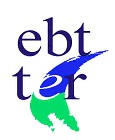 Allegato 1RICHIESTA DI CONTRIBUTOIl sottoscritto _____________________________________________________ nato il ____/____/________ a _________________________________(___), C.F.: ___________________________________________, residente a _____________________________(___), in Via _______________________________________domiciliato a _____________________________(___), in Via ______________________________________tel. ___________________________ mail _____________________________________________________………………in qualità di dipendente dell’azienda __________________________________________________________con sede a _____________________________(___), in Via _______________________________________unità operativa a ___________________________(___), in Via _____________________________________CCNL applicato:    TERZIARIO DISTRIBUZIONE E SERVIZIcon la presente richiede il contributo alle spese di trasporto sostenute nella stagione 2023, come da documentazione allegata e la sua erogazione tramite:accredito al datore di lavoro per successiva erogazione nella busta paga del/della dipendente.DICHIARAdi aver preso visione e di accettare integralmente il regolamento contenuto sul sito dell’Ente Bilaterale del Terziario della Spezia;di aver preso visione dell’informativa al trattamento dei dati personaliAllo scopo allega:copia fronte e retro della carta d’identità del richiedente;copia fronte e retro della tessera di abbonamento con indicazione del numero dell’abbonamento e nominativo intestatario;copia delle ricevute di pagamento dell’abbonamento con indicazione del numero dell’abbonamento e nominativo intestatario;copia del contratto di lavoro stagionale;copia Certificazione CU/UNICO 2022;dichiarazione del datore di lavoro (allegato 2);Luogo e data _______________________________	Firma del lavoratore	__________________________________INFORMATIVALAVORATORIGentile Sig.________________________La scrivente ENTE BILATERALE TERRITORIALE DEL TERZIARIO DISTRIBUZIONE E SERVIZI, comunica che è titolare dei Suoi dati qualificati come dati personali ai sensi del Regolamento 2016/679 e della normativa nazionale in vigore.Il Regolamento definisce dato personale: “Qualsiasi informazione riguardante una persona fisica identificata o identificabile”.DATI COMUNISono considerati dati comuni quelli di identificazione personale come: nome, cognome, Cf, indirizzo privato, indirizzo di lavoro, numero di telefono, e-mail, sesso, luogo e data di nascita, stato civile, nazionalità, etc.FONTE DEI DATI PERSONALILa raccolta dei dati personali viene effettuata registrando i dati:Comunicati direttamente dall’interessatoMODALITÀ E FINALITÀ DEL TRATTAMENTO DATILa informiamo che il trattamento dei Suoi dati personali avverrà, nel rispetto delle disposizioni previste dal GDPR, mediante strumenti cartacei, informatici e telematici, con logiche strettamente correlate alle finalità indicate e con modalità idonee a garantirne la sicurezza e la riservatezza in conformità alle disposizioni previste dall’articolo 32 del GDPR.I dati raccolti vengono utilizzati per le seguenti finalità:Richiesta del contributo a sostegno dei costi per il tragitto casa/lavoroBASE GIURIDICALe basi giuridiche su cui si fonda il trattamento per i dati comuni, secondo l'Art.6 del Regolamento GDPR, sono: Obbligo di legge su richiesta dell’interessato;CATEGORIE DI DESTINATARI:Ferme restando le comunicazioni eseguite in adempimento di obblighi di legge e contrattuali, tutti i dati raccolti ed elaborati potranno essere comunicati esclusivamente per le finalità sopra specificate a:Autorità di vigilanza Nella gestione dei suoi dati, inoltre, possono venire a conoscenza degli stessi le seguenti categorie di persone autorizzate/incaricate o responsabili interni individuatiper iscritto ed ai quali sono state fornite specifiche istruzioni scritte circa il trattamento dei dati:Personale autorizzato/incaricato dal Titolare del trattamentoDIRITTI DELL’INTERESSATORelativamente ai dati medesimi si potranno esercitare i diritti previsti dagli artt. 15 - “Diritto di accesso dell’interessato”, 16 - “Diritto di rettifica”, 17 - “Diritto alla cancellazione”, 18 – “Diritto di limitazione al trattamento”, 20 – “Diritto alla portabilità dei dati”, 21 - “Diritto di opposizione” del Regolamento UE 2016/679 e normativa nazionale in vigore, nei limiti ed alle condizioni previste dall’art. 12 del Regolamento stesso.PERIODO DI CONSERVAZIONEI dati saranno trattati per tutto il tempo necessario allo svolgimento del rapporto in essere e per i successivi dieci anni dalla cessazione dello stesso. Nel caso di contenzioso giudiziale saranno trattati anche per tutta la durata dello stesso, fino all’esaurimento dei termini di esperibilità delle azioni di impugnazione. Titolare del trattamento dei Suoi dati personali è:ENTE BILATERALE TERRITORIALE DEL TERZIARIO DISTRIBUZIONE E SERVIZI ,c.f. 91041060111con sede Legale in via Fontevivo 19/F – 19125  La Spezia (SP)Il sottoscritto ___________________________________ dichiara di aver ricevuto completa informativa ai sensi degli artt. 13 del Regolamento UE 2016/679 e della normativa nazionale in vigore. (SPAZIO RISERVATO ALL’ENTE BILATERALE)Si riceve la presente richiesta di contributo                              Timbro dell’Ente e firma del riceventein data _____/_____/_______________alle ore ________ :________	_____________________________Email: info@entebilateralelaspezia.itPEC: entebilateraledelterziario@lamiapec.itTelefono: 0187/5985132DataFirma del lavoratore